Exploring Financial Identity through Mathematics and Statistics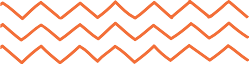 Setting goalsWhat does it mean to set financial goals?About this resourceThis resource supports learners to understand the importance of setting financial goals and how decision making plays a part in obtaining your goals.   View the Level 4 and 5 achievement objectives related to this learning experience here. 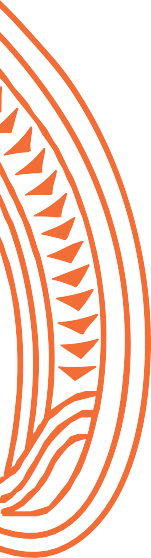 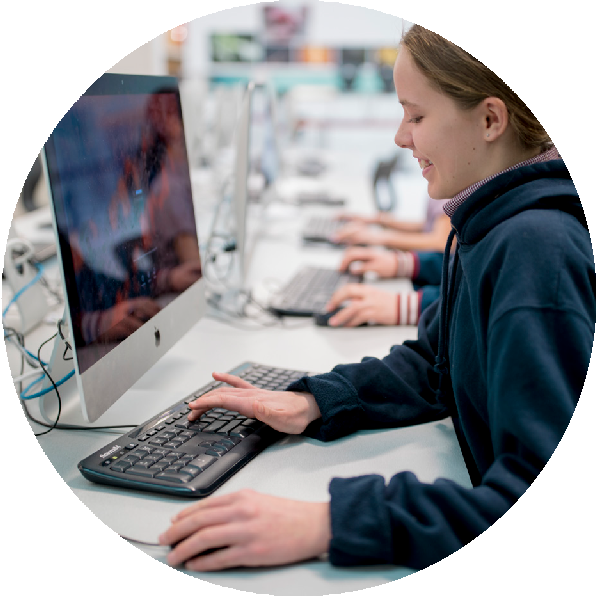 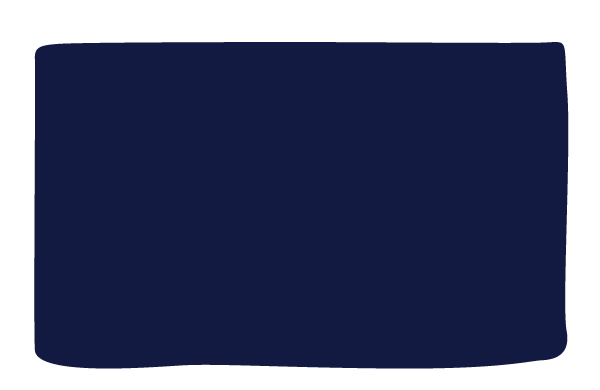 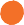 SOLO taxonomyThe learning experiences in this resource are aligned to SOLO Taxonomy to ensure cohesiveness, constructive alignment and cognitive stretch for all learners. This gives                    you choices throughout the learning process.Sorted themes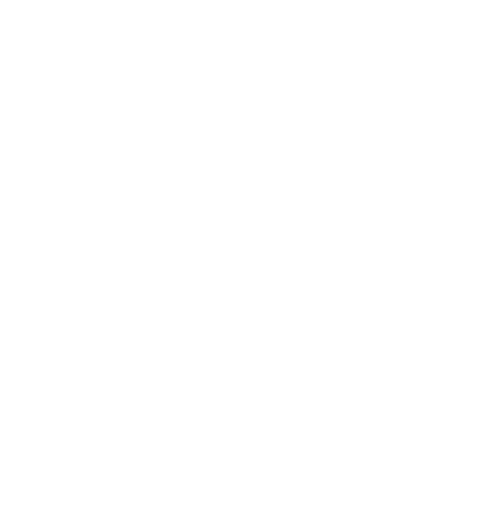 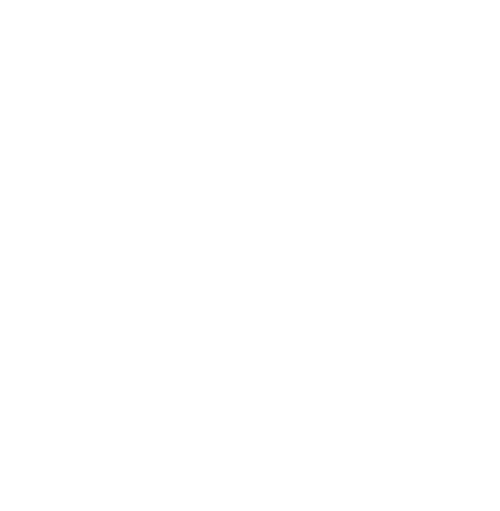 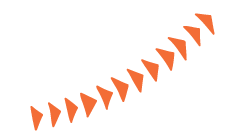    Learning experiences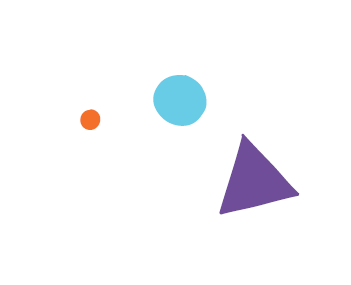             Need it/Know it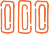           Think It/Link it 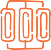           Extend it/Defend it 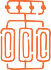 Make connections to what you aready know. This is the starting point for new learning.Link your ideas and make connections to build new knowledge and understandings. Learn about the perspective and insights of others.Extend your learning by applying it to new contexts. Find evidence, validate sources, summarise your thinking and present your findings to clarify.    Need it/Know it      Think it/Link it      Extend it/Defend it Define goal setting. View the presentation on goal setting. After viewing, expand your explanation to include any new information you have learnt.Read the SORTED Goals booklet and answer these questions:What details make our goals more achievable? What details make managing your money more achievable?When would you find it useful to have a plan to manage your money?Select six activities, events, or items you would like to work towards. Categorise them into short-, medium-, or long-term goals.  Upload your selections as images into Decide what to save for – How, when, and how much?Read this blog post and use it as a discussion starter to explore class and whānau stories about the decisions they have made and their consequences. Investigate the question “What is a good financial decision?”. Read Needs and wants – The supermarket shop and discuss whether each item is a need or a want.Explain why it is important to have goals that cover different time frames. Give examples of a short-term, a medium-term, and a long-term goal you could set for yourself.List and explain some factors that could affect your short-term, medium-term and long-term goals.  Consider how you manage your money, your spending habits, and life events. You may find the financial planning tool helpful. Research the cost of Simon’s food choices through online websites,  such as the Countdown or New World apps. People often choose to buy products made by a specific brand. Consider how people’s perceptions affect their brand choices. Find the total cost of all the items on Simon’s list and analyse how brand choices could affect the total costs. Show evidence of some financial goals you have set for yourself. Evaluate the importance of setting goals and justify why it is important for individuals to set personal financial goals.Examine how products may have different prices depending on brand choices. Choose two products and record their different brand prices. With your understanding of percentages, calculate the percentage differences in prices between brands. Suggest possible items Simon could recommend his family purchases for the picnic in Planning a family picnicConsider how your decisions could affect others who are going to the picnic, and their impact on a budget of $30. 